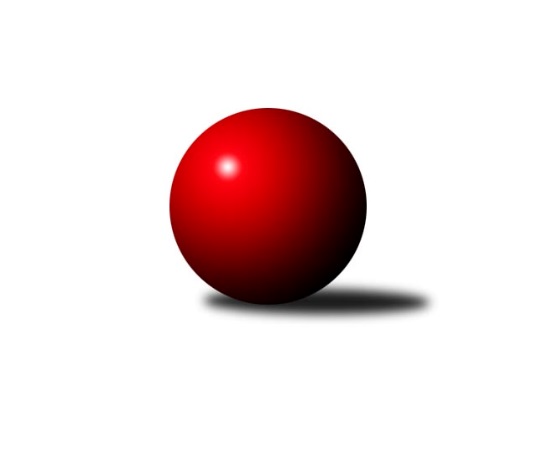 Č.1Ročník 2012/2013	18.5.2024 2. KLM B 2012/2013Statistika 1. kolaTabulka družstev:		družstvo	záp	výh	rem	proh	skore	sety	průměr	body	plné	dorážka	chyby	1.	KK Moravská Slávia Brno ˝B˝	1	1	0	0	7.5 : 0.5 	(17.0 : 7.0)	3510	2	2235	1275	10	2.	TJ Opava˝A˝	1	1	0	0	7.0 : 1.0 	(15.0 : 9.0)	3404	2	2195	1209	16	3.	KK Blansko	1	1	0	0	6.5 : 1.5 	(14.0 : 10.0)	3363	2	2229	1134	18	4.	KK Zábřeh	1	1	0	0	6.0 : 2.0 	(12.5 : 11.5)	3267	2	2146	1121	14	5.	TJ Lokomotiva Česká Třebová	1	1	0	0	6.0 : 2.0 	(12.0 : 12.0)	3476	2	2210	1266	10	6.	SKK Hořice	1	0	1	0	4.0 : 4.0 	(12.5 : 11.5)	3294	1	2169	1125	24	7.	KK Vyškov	1	0	1	0	4.0 : 4.0 	(11.5 : 12.5)	3302	1	2186	1116	29	8.	KK Šumperk˝A˝	1	0	0	1	2.0 : 6.0 	(12.0 : 12.0)	3393	0	2260	1133	18	9.	KK Slovan Rosice	1	0	0	1	2.0 : 6.0 	(11.5 : 12.5)	3212	0	2182	1030	30	10.	TJ Prostějov ˝A˝	1	0	0	1	1.5 : 6.5 	(10.0 : 14.0)	3175	0	2153	1022	30	11.	HKK Olomouc ˝A˝	1	0	0	1	1.0 : 7.0 	(9.0 : 15.0)	3328	0	2189	1139	18	12.	KK Moravská Slávia Brno ˝A˝	1	0	0	1	0.5 : 7.5 	(7.0 : 17.0)	3309	0	2164	1145	19Tabulka doma:		družstvo	záp	výh	rem	proh	skore	sety	průměr	body	maximum	minimum	1.	KK Moravská Slávia Brno ˝B˝	1	1	0	0	7.5 : 0.5 	(17.0 : 7.0)	3510	2	3510	3510	2.	KK Blansko	1	1	0	0	6.5 : 1.5 	(14.0 : 10.0)	3363	2	3363	3363	3.	KK Zábřeh	1	1	0	0	6.0 : 2.0 	(12.5 : 11.5)	3267	2	3267	3267	4.	TJ Lokomotiva Česká Třebová	1	1	0	0	6.0 : 2.0 	(12.0 : 12.0)	3476	2	3476	3476	5.	SKK Hořice	1	0	1	0	4.0 : 4.0 	(12.5 : 11.5)	3294	1	3294	3294	6.	KK Vyškov	0	0	0	0	0.0 : 0.0 	(0.0 : 0.0)	0	0	0	0	7.	TJ Prostějov ˝A˝	0	0	0	0	0.0 : 0.0 	(0.0 : 0.0)	0	0	0	0	8.	KK Slovan Rosice	0	0	0	0	0.0 : 0.0 	(0.0 : 0.0)	0	0	0	0	9.	KK Šumperk˝A˝	0	0	0	0	0.0 : 0.0 	(0.0 : 0.0)	0	0	0	0	10.	TJ Opava˝A˝	0	0	0	0	0.0 : 0.0 	(0.0 : 0.0)	0	0	0	0	11.	KK Moravská Slávia Brno ˝A˝	0	0	0	0	0.0 : 0.0 	(0.0 : 0.0)	0	0	0	0	12.	HKK Olomouc ˝A˝	1	0	0	1	1.0 : 7.0 	(9.0 : 15.0)	3328	0	3328	3328Tabulka venku:		družstvo	záp	výh	rem	proh	skore	sety	průměr	body	maximum	minimum	1.	TJ Opava˝A˝	1	1	0	0	7.0 : 1.0 	(15.0 : 9.0)	3404	2	3404	3404	2.	KK Vyškov	1	0	1	0	4.0 : 4.0 	(11.5 : 12.5)	3302	1	3302	3302	3.	SKK Hořice	0	0	0	0	0.0 : 0.0 	(0.0 : 0.0)	0	0	0	0	4.	TJ Lokomotiva Česká Třebová	0	0	0	0	0.0 : 0.0 	(0.0 : 0.0)	0	0	0	0	5.	KK Moravská Slávia Brno ˝B˝	0	0	0	0	0.0 : 0.0 	(0.0 : 0.0)	0	0	0	0	6.	KK Zábřeh	0	0	0	0	0.0 : 0.0 	(0.0 : 0.0)	0	0	0	0	7.	KK Blansko	0	0	0	0	0.0 : 0.0 	(0.0 : 0.0)	0	0	0	0	8.	HKK Olomouc ˝A˝	0	0	0	0	0.0 : 0.0 	(0.0 : 0.0)	0	0	0	0	9.	KK Šumperk˝A˝	1	0	0	1	2.0 : 6.0 	(12.0 : 12.0)	3393	0	3393	3393	10.	KK Slovan Rosice	1	0	0	1	2.0 : 6.0 	(11.5 : 12.5)	3212	0	3212	3212	11.	TJ Prostějov ˝A˝	1	0	0	1	1.5 : 6.5 	(10.0 : 14.0)	3175	0	3175	3175	12.	KK Moravská Slávia Brno ˝A˝	1	0	0	1	0.5 : 7.5 	(7.0 : 17.0)	3309	0	3309	3309Tabulka podzimní části:		družstvo	záp	výh	rem	proh	skore	sety	průměr	body	doma	venku	1.	KK Moravská Slávia Brno ˝B˝	1	1	0	0	7.5 : 0.5 	(17.0 : 7.0)	3510	2 	1 	0 	0 	0 	0 	0	2.	TJ Opava˝A˝	1	1	0	0	7.0 : 1.0 	(15.0 : 9.0)	3404	2 	0 	0 	0 	1 	0 	0	3.	KK Blansko	1	1	0	0	6.5 : 1.5 	(14.0 : 10.0)	3363	2 	1 	0 	0 	0 	0 	0	4.	KK Zábřeh	1	1	0	0	6.0 : 2.0 	(12.5 : 11.5)	3267	2 	1 	0 	0 	0 	0 	0	5.	TJ Lokomotiva Česká Třebová	1	1	0	0	6.0 : 2.0 	(12.0 : 12.0)	3476	2 	1 	0 	0 	0 	0 	0	6.	SKK Hořice	1	0	1	0	4.0 : 4.0 	(12.5 : 11.5)	3294	1 	0 	1 	0 	0 	0 	0	7.	KK Vyškov	1	0	1	0	4.0 : 4.0 	(11.5 : 12.5)	3302	1 	0 	0 	0 	0 	1 	0	8.	KK Šumperk˝A˝	1	0	0	1	2.0 : 6.0 	(12.0 : 12.0)	3393	0 	0 	0 	0 	0 	0 	1	9.	KK Slovan Rosice	1	0	0	1	2.0 : 6.0 	(11.5 : 12.5)	3212	0 	0 	0 	0 	0 	0 	1	10.	TJ Prostějov ˝A˝	1	0	0	1	1.5 : 6.5 	(10.0 : 14.0)	3175	0 	0 	0 	0 	0 	0 	1	11.	HKK Olomouc ˝A˝	1	0	0	1	1.0 : 7.0 	(9.0 : 15.0)	3328	0 	0 	0 	1 	0 	0 	0	12.	KK Moravská Slávia Brno ˝A˝	1	0	0	1	0.5 : 7.5 	(7.0 : 17.0)	3309	0 	0 	0 	0 	0 	0 	1Tabulka jarní části:		družstvo	záp	výh	rem	proh	skore	sety	průměr	body	doma	venku	1.	KK Slovan Rosice	0	0	0	0	0.0 : 0.0 	(0.0 : 0.0)	0	0 	0 	0 	0 	0 	0 	0 	2.	TJ Lokomotiva Česká Třebová	0	0	0	0	0.0 : 0.0 	(0.0 : 0.0)	0	0 	0 	0 	0 	0 	0 	0 	3.	KK Vyškov	0	0	0	0	0.0 : 0.0 	(0.0 : 0.0)	0	0 	0 	0 	0 	0 	0 	0 	4.	TJ Prostějov ˝A˝	0	0	0	0	0.0 : 0.0 	(0.0 : 0.0)	0	0 	0 	0 	0 	0 	0 	0 	5.	SKK Hořice	0	0	0	0	0.0 : 0.0 	(0.0 : 0.0)	0	0 	0 	0 	0 	0 	0 	0 	6.	KK Moravská Slávia Brno ˝B˝	0	0	0	0	0.0 : 0.0 	(0.0 : 0.0)	0	0 	0 	0 	0 	0 	0 	0 	7.	KK Zábřeh	0	0	0	0	0.0 : 0.0 	(0.0 : 0.0)	0	0 	0 	0 	0 	0 	0 	0 	8.	KK Moravská Slávia Brno ˝A˝	0	0	0	0	0.0 : 0.0 	(0.0 : 0.0)	0	0 	0 	0 	0 	0 	0 	0 	9.	KK Blansko	0	0	0	0	0.0 : 0.0 	(0.0 : 0.0)	0	0 	0 	0 	0 	0 	0 	0 	10.	KK Šumperk˝A˝	0	0	0	0	0.0 : 0.0 	(0.0 : 0.0)	0	0 	0 	0 	0 	0 	0 	0 	11.	TJ Opava˝A˝	0	0	0	0	0.0 : 0.0 	(0.0 : 0.0)	0	0 	0 	0 	0 	0 	0 	0 	12.	HKK Olomouc ˝A˝	0	0	0	0	0.0 : 0.0 	(0.0 : 0.0)	0	0 	0 	0 	0 	0 	0 	0 Zisk bodů pro družstvo:		jméno hráče	družstvo	body	zápasy	v %	dílčí body	sety	v %	1.	Radek Kroupa 	SKK Hořice 	1	/	1	(100%)	4	/	4	(100%)	2.	Ivo Mrhal ml.	KK Šumperk˝A˝ 	1	/	1	(100%)	4	/	4	(100%)	3.	Pavel Palian 	KK Moravská Slávia Brno ˝B˝ 	1	/	1	(100%)	4	/	4	(100%)	4.	Jiří Vícha 	TJ Opava˝A˝ 	1	/	1	(100%)	3	/	4	(75%)	5.	Theodor Marančák 	TJ Lokomotiva Česká Třebová 	1	/	1	(100%)	3	/	4	(75%)	6.	Petr Mika 	KK Moravská Slávia Brno ˝B˝ 	1	/	1	(100%)	3	/	4	(75%)	7.	Kamil Bednář 	KK Vyškov 	1	/	1	(100%)	3	/	4	(75%)	8.	Ondřej Němec 	KK Blansko  	1	/	1	(100%)	3	/	4	(75%)	9.	Peter Zaťko 	KK Moravská Slávia Brno ˝B˝ 	1	/	1	(100%)	3	/	4	(75%)	10.	Štěpán Večerka 	KK Moravská Slávia Brno ˝B˝ 	1	/	1	(100%)	3	/	4	(75%)	11.	Přemysl Žáček 	TJ Opava˝A˝ 	1	/	1	(100%)	3	/	4	(75%)	12.	Lukáš Hlavinka 	KK Blansko  	1	/	1	(100%)	3	/	4	(75%)	13.	Vladimír Konečný 	TJ Opava˝A˝ 	1	/	1	(100%)	3	/	4	(75%)	14.	Václav Kolář 	TJ Lokomotiva Česká Třebová 	1	/	1	(100%)	3	/	4	(75%)	15.	Luděk Rychlovský 	KK Vyškov 	1	/	1	(100%)	3	/	4	(75%)	16.	Jiří Baier 	SKK Hořice 	1	/	1	(100%)	2.5	/	4	(63%)	17.	Martin Sitta 	KK Zábřeh 	1	/	1	(100%)	2.5	/	4	(63%)	18.	Jakub Flek 	KK Blansko  	1	/	1	(100%)	2	/	4	(50%)	19.	Petr Wolf 	TJ Opava˝A˝ 	1	/	1	(100%)	2	/	4	(50%)	20.	Petr Bracek 	TJ Opava˝A˝ 	1	/	1	(100%)	2	/	4	(50%)	21.	Michal Smejkal 	TJ Prostějov ˝A˝ 	1	/	1	(100%)	2	/	4	(50%)	22.	Vojtěch Tulka 	SKK Hořice 	1	/	1	(100%)	2	/	4	(50%)	23.	Petr Havíř 	KK Blansko  	1	/	1	(100%)	2	/	4	(50%)	24.	Josef Sitta 	KK Zábřeh 	1	/	1	(100%)	2	/	4	(50%)	25.	Josef Touš 	KK Šumperk˝A˝ 	1	/	1	(100%)	2	/	4	(50%)	26.	Milan Klika 	KK Moravská Slávia Brno ˝B˝ 	1	/	1	(100%)	2	/	4	(50%)	27.	Petr Holanec 	TJ Lokomotiva Česká Třebová 	1	/	1	(100%)	2	/	4	(50%)	28.	Karel Zubalík 	TJ Lokomotiva Česká Třebová 	1	/	1	(100%)	2	/	4	(50%)	29.	Jaromír Šklíba 	SKK Hořice 	1	/	1	(100%)	2	/	4	(50%)	30.	Jiří Flídr 	KK Zábřeh 	1	/	1	(100%)	2	/	4	(50%)	31.	Miroslav Ptáček 	KK Slovan Rosice 	1	/	1	(100%)	2	/	4	(50%)	32.	Dalibor Matyáš 	KK Slovan Rosice 	1	/	1	(100%)	2	/	4	(50%)	33.	Zdeněk Švub 	KK Zábřeh 	1	/	1	(100%)	2	/	4	(50%)	34.	Jiří Němec 	HKK Olomouc ˝A˝ 	1	/	1	(100%)	2	/	4	(50%)	35.	Stanislav Žáček 	KK Moravská Slávia Brno ˝A˝ 	0.5	/	1	(50%)	2	/	4	(50%)	36.	Zdeněk Vránek 	KK Moravská Slávia Brno ˝B˝ 	0.5	/	1	(50%)	2	/	4	(50%)	37.	Jan Pernica 	TJ Prostějov ˝A˝ 	0.5	/	1	(50%)	2	/	4	(50%)	38.	Roman Flek 	KK Blansko  	0.5	/	1	(50%)	2	/	4	(50%)	39.	Marek Ollinger 	KK Zábřeh 	0	/	1	(0%)	2	/	4	(50%)	40.	Eduard Varga 	KK Vyškov 	0	/	1	(0%)	2	/	4	(50%)	41.	Lukáš Horňák 	KK Zábřeh 	0	/	1	(0%)	2	/	4	(50%)	42.	Jiří Zemek 	KK Slovan Rosice 	0	/	1	(0%)	2	/	4	(50%)	43.	Jaroslav Sedlář 	KK Šumperk˝A˝ 	0	/	1	(0%)	2	/	4	(50%)	44.	Lubomír Kalakaj 	KK Moravská Slávia Brno ˝A˝ 	0	/	1	(0%)	2	/	4	(50%)	45.	Michal Šic 	TJ Lokomotiva Česká Třebová 	0	/	1	(0%)	2	/	4	(50%)	46.	Marek Zapletal 	KK Šumperk˝A˝ 	0	/	1	(0%)	2	/	4	(50%)	47.	Ivo Fabík 	KK Slovan Rosice 	0	/	1	(0%)	2	/	4	(50%)	48.	Petr Pevný 	KK Vyškov 	0	/	1	(0%)	2	/	4	(50%)	49.	Petr Pospíšilík 	TJ Prostějov ˝A˝ 	0	/	1	(0%)	2	/	4	(50%)	50.	Jiří Axman st.	KK Slovan Rosice 	0	/	1	(0%)	2	/	4	(50%)	51.	Ladislav Stárek 	HKK Olomouc ˝A˝ 	0	/	1	(0%)	2	/	4	(50%)	52.	Miroslav Znojil 	TJ Prostějov ˝A˝ 	0	/	1	(0%)	2	/	4	(50%)	53.	Martin Marek 	TJ Opava˝A˝ 	0	/	1	(0%)	2	/	4	(50%)	54.	Martin Honc 	KK Blansko  	0	/	1	(0%)	2	/	4	(50%)	55.	Aleš Staněk 	KK Vyškov 	0	/	1	(0%)	1.5	/	4	(38%)	56.	Petr Streubel st.	KK Slovan Rosice 	0	/	1	(0%)	1.5	/	4	(38%)	57.	Michal Kellner 	KK Moravská Slávia Brno ˝A˝ 	0	/	1	(0%)	1	/	4	(25%)	58.	Pavel Dvořák 	KK Moravská Slávia Brno ˝A˝ 	0	/	1	(0%)	1	/	4	(25%)	59.	Marian Hošek 	HKK Olomouc ˝A˝ 	0	/	1	(0%)	1	/	4	(25%)	60.	Radek Havran 	HKK Olomouc ˝A˝ 	0	/	1	(0%)	1	/	4	(25%)	61.	Kamil Kovařík 	KK Moravská Slávia Brno ˝A˝ 	0	/	1	(0%)	1	/	4	(25%)	62.	Jan Petko 	KK Šumperk˝A˝ 	0	/	1	(0%)	1	/	4	(25%)	63.	Miroslav Smrčka 	KK Šumperk˝A˝ 	0	/	1	(0%)	1	/	4	(25%)	64.	Kamil Bartoš 	HKK Olomouc ˝A˝ 	0	/	1	(0%)	1	/	4	(25%)	65.	Martin Hažva 	SKK Hořice 	0	/	1	(0%)	1	/	4	(25%)	66.	Bronislav Diviš 	TJ Prostějov ˝A˝ 	0	/	1	(0%)	1	/	4	(25%)	67.	Jiří Kmoníček 	TJ Lokomotiva Česká Třebová 	0	/	1	(0%)	0	/	4	(0%)	68.	Jiří Trávníček 	KK Vyškov 	0	/	1	(0%)	0	/	4	(0%)	69.	Dalibor Dvorník 	KK Moravská Slávia Brno ˝A˝ 	0	/	1	(0%)	0	/	4	(0%)Průměry na kuželnách:		kuželna	průměr	plné	dorážka	chyby	výkon na hráče	1.	TJ Lokomotiva Česká Třebová, 1-4	3434	2235	1199	14.0	(572.4)	2.	KK MS Brno, 1-4	3409	2199	1210	14.5	(568.3)	3.	HKK Olomouc, 1-8	3366	2192	1174	17.0	(561.0)	4.	SKK Hořice, 1-4	3298	2177	1120	26.5	(549.7)	5.	KK Blansko, 1-6	3269	2191	1078	24.0	(544.8)	6.	KK Zábřeh, 1-4	3239	2164	1075	22.0	(539.9)Nejlepší výkony na kuželnách:TJ Lokomotiva Česká Třebová, 1-4TJ Lokomotiva Česká Třebová	3476	1. kolo	Petr Holanec 	TJ Lokomotiva Česká Třebová	614	1. koloKK Šumperk˝A˝	3393	1. kolo	Ivo Mrhal ml.	KK Šumperk˝A˝	608	1. kolo		. kolo	Václav Kolář 	TJ Lokomotiva Česká Třebová	601	1. kolo		. kolo	Karel Zubalík 	TJ Lokomotiva Česká Třebová	592	1. kolo		. kolo	Theodor Marančák 	TJ Lokomotiva Česká Třebová	584	1. kolo		. kolo	Jaroslav Sedlář 	KK Šumperk˝A˝	579	1. kolo		. kolo	Jan Petko 	KK Šumperk˝A˝	576	1. kolo		. kolo	Josef Touš 	KK Šumperk˝A˝	575	1. kolo		. kolo	Jiří Kmoníček 	TJ Lokomotiva Česká Třebová	546	1. kolo		. kolo	Michal Šic 	TJ Lokomotiva Česká Třebová	539	1. koloKK MS Brno, 1-4KK Moravská Slávia Brno ˝B˝	3510	1. kolo	Pavel Palian 	KK Moravská Slávia Brno ˝B˝	625	1. koloKK Moravská Slávia Brno ˝A˝	3309	1. kolo	Štěpán Večerka 	KK Moravská Slávia Brno ˝B˝	610	1. kolo		. kolo	Stanislav Žáček 	KK Moravská Slávia Brno ˝A˝	602	1. kolo		. kolo	Zdeněk Vránek 	KK Moravská Slávia Brno ˝B˝	602	1. kolo		. kolo	Petr Mika 	KK Moravská Slávia Brno ˝B˝	569	1. kolo		. kolo	Dalibor Dvorník 	KK Moravská Slávia Brno ˝A˝	563	1. kolo		. kolo	Peter Zaťko 	KK Moravská Slávia Brno ˝B˝	553	1. kolo		. kolo	Milan Klika 	KK Moravská Slávia Brno ˝B˝	551	1. kolo		. kolo	Michal Kellner 	KK Moravská Slávia Brno ˝A˝	548	1. kolo		. kolo	Lubomír Kalakaj 	KK Moravská Slávia Brno ˝A˝	547	1. koloHKK Olomouc, 1-8TJ Opava˝A˝	3404	1. kolo	Petr Bracek 	TJ Opava˝A˝	610	1. koloHKK Olomouc ˝A˝	3328	1. kolo	Ladislav Stárek 	HKK Olomouc ˝A˝	598	1. kolo		. kolo	Jiří Vícha 	TJ Opava˝A˝	589	1. kolo		. kolo	Vladimír Konečný 	TJ Opava˝A˝	580	1. kolo		. kolo	Radek Havran 	HKK Olomouc ˝A˝	576	1. kolo		. kolo	Jiří Němec 	HKK Olomouc ˝A˝	565	1. kolo		. kolo	Přemysl Žáček 	TJ Opava˝A˝	552	1. kolo		. kolo	Kamil Bartoš 	HKK Olomouc ˝A˝	541	1. kolo		. kolo	Martin Marek 	TJ Opava˝A˝	538	1. kolo		. kolo	Marian Hošek 	HKK Olomouc ˝A˝	537	1. koloSKK Hořice, 1-4KK Vyškov	3302	1. kolo	Radek Kroupa 	SKK Hořice	601	1. koloSKK Hořice	3294	1. kolo	Vojtěch Tulka 	SKK Hořice	578	1. kolo		. kolo	Jaromír Šklíba 	SKK Hořice	575	1. kolo		. kolo	Kamil Bednář 	KK Vyškov	574	1. kolo		. kolo	Luděk Rychlovský 	KK Vyškov	568	1. kolo		. kolo	Petr Pevný 	KK Vyškov	567	1. kolo		. kolo	Jiří Baier 	SKK Hořice	562	1. kolo		. kolo	Jiří Trávníček 	KK Vyškov	536	1. kolo		. kolo	Aleš Staněk 	KK Vyškov	534	1. kolo		. kolo	Eduard Varga 	KK Vyškov	523	1. koloKK Blansko, 1-6KK Blansko 	3363	1. kolo	Ondřej Němec 	KK Blansko 	603	1. koloTJ Prostějov ˝A˝	3175	1. kolo	Lukáš Hlavinka 	KK Blansko 	576	1. kolo		. kolo	Michal Smejkal 	TJ Prostějov ˝A˝	565	1. kolo		. kolo	Martin Honc 	KK Blansko 	558	1. kolo		. kolo	Bronislav Diviš 	TJ Prostějov ˝A˝	548	1. kolo		. kolo	Jan Pernica 	TJ Prostějov ˝A˝	546	1. kolo		. kolo	Roman Flek 	KK Blansko 	546	1. kolo		. kolo	Jakub Flek 	KK Blansko 	541	1. kolo		. kolo	Petr Havíř 	KK Blansko 	539	1. kolo		. kolo	Petr Pospíšilík 	TJ Prostějov ˝A˝	538	1. koloKK Zábřeh, 1-4KK Zábřeh	3267	1. kolo	Martin Sitta 	KK Zábřeh	578	1. koloKK Slovan Rosice	3212	1. kolo	Jiří Flídr 	KK Zábřeh	558	1. kolo		. kolo	Josef Sitta 	KK Zábřeh	552	1. kolo		. kolo	Dalibor Matyáš 	KK Slovan Rosice	551	1. kolo		. kolo	Jiří Zemek 	KK Slovan Rosice	549	1. kolo		. kolo	Lukáš Horňák 	KK Zábřeh	545	1. kolo		. kolo	Petr Streubel st.	KK Slovan Rosice	542	1. kolo		. kolo	Zdeněk Švub 	KK Zábřeh	540	1. kolo		. kolo	Jiří Axman st.	KK Slovan Rosice	538	1. kolo		. kolo	Ivo Fabík 	KK Slovan Rosice	518	1. koloČetnost výsledků:	7.5 : 0.5	1x	6.5 : 1.5	1x	6.0 : 2.0	2x	4.0 : 4.0	1x	1.0 : 7.0	1x